Moje lednicePokud se rozhodnete pro tento úkol, nechte si ho schovaný. V dubnu bude Ekokonference a výstava v Kočárovně (pokud to situace dovolí) na téma – Odpady ve škole, v domácnosti… Budeme rádi, za každé dílo!Budeš potřebovat:Čtvrtku A3, leták s nabídkou potravin, nůžky, lepidlo, pravítko, tužku, liner..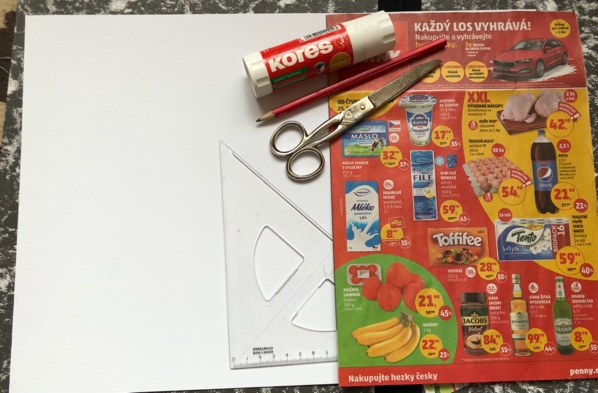 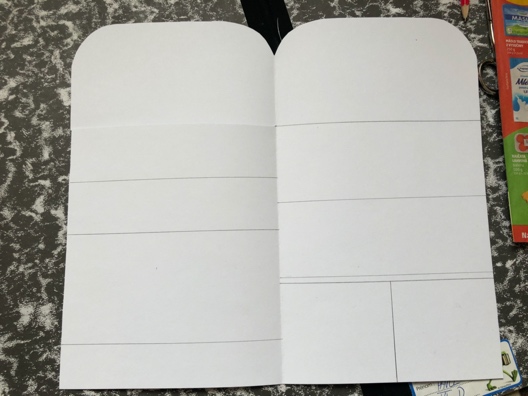 Čtvrtku přehneme a vystřihneme tvar lednice – pozor, na jedné straně zůstává spojená. Narýsujeme různě velké fochy na potraviny… Vezmeme si leták a zkusíme najít v nabídce, co by se nám do lednice hodilo – vystřihneme, nalepíme. Nezapomeneme na mrazák! 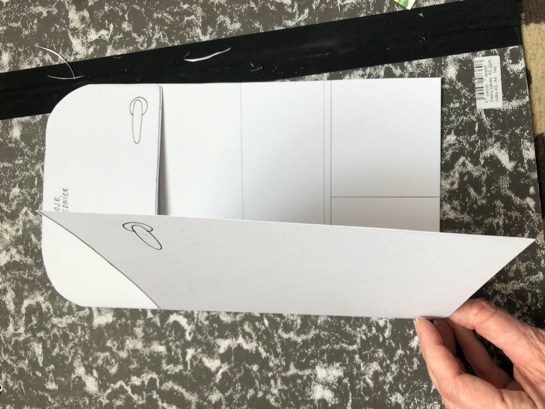 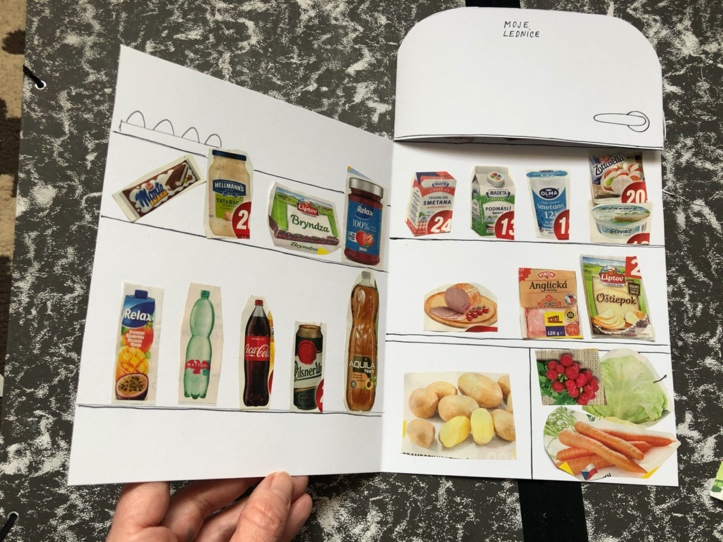 Pokud nenajdeš některé potraviny, které doma v lednici míváte, klidně je dokresli tužkou. Vše můžeš vybarvit Hotovo!